NoticeNOTICE IS HEREBY GIVEN to the general public and to all members of the CSU Channel Islands Student Government that:A meeting of the Student Government Senate will be held on Wednesday, September 21 , 2016 at 9:00 a.m. at California State University Channel Islands, Student Union Conference Room (room 1080), located at One University Drive, Camarillo, CA 93012, to consider and act upon the following matters:Call to OrderCall to Order – 9:00 amRoll CallPresident – Michelle Noyes (P)Vice President – Marlene Pelayo (P)Senate Academic Affairs – Travis Hunt (P)Alumni, Graduate & Credential – Kiera Sailor (P)Commuters & Transportation – Housing & Residential Education – Elizabeth Heim (P)Social Justice – Mia Fernandez (P)Student Engagement –  Noelle Ewing (P)Sustainability & Technology –  	Veterans & Non Traditional – Nathan Altman (P)Wellness & Recreation – Raul Perez (P)ExecutiveDirector of External Affairs – Carla Mena (P)Chief of Staff – Angela Christopher (P)InternsChris Rempola (A)Elizabeth Salgado (A)Rogelio Juarez (A)Advisor – Bethany Bañuelos (P)Genesis DeLong (P)Members of the publicKarina HinojosaSamir AziziRobert DennisAlexis MumfordJennifer JohnsenDeborah EhrichAnnie Block WeissApproval of the AgendaMotion to approve by Senator HeimSeconded by Senator SailorSenator Hunt amended the agenda for Senator Altman to talk about issues within the bylaws for one minute Seconded by Senator Altman Amendment approved 7-0-0Senator Hunt amended to add League of Women voters at 10 a.m.Senator Ewing second Amendment approved 7-0-0Agenda approved 7-0-0Approval of the MinutesMotion to approve bySeconded by 7-0-0Public ForumPublic forum is intended as a time for any member of the public to address the Senate on issues affecting any student(s) and/or organizations of California State University Channel Islands.Special PresentationsNoneBusinessNew BusinessAction Item – Approval of Director of Operations – President Noyes (15 minutes)Internal Affairs Committee – President Noyes and Vice President Pelayo (30 minutes)Senator Altman speaks about the informational itemHe points out that there is an inconsistency of the bylaws as it says that the President and Vice President cannot be a part of the internal affairs committee in a part of the bylaws but it says they can be a part of the committee in a different section of the bylawsSenator Hunt nominates Senator Altman to be a part of the IAC, Senator Altman acceptsDirector Mena nominates Senator Hunt to be a part of the IAC, Senator Hunt acceptsSenator Hunt nominates Senator Ewing, Senator Ewing does not acceptSenator Hunt nominates Senator SailorSenator Perez was nominatedSenator Hunt nominates Chief Christopher, Chief Christopher acceptsDirector Mena accepts nominationSenator Altman, Hunt, Sailor and Perez all want a permanent position Person with the least votes will be temporary positionDirector Mena and Chief Christopher want permanent positionDirector Mena voted permanent position, Chief Christopher voted temporary positionSenator Hunt voted temporary position, Senator Altman and Sailor voted for permanent positionInformational ItemCSSA update- Director Mena and President Noyes (15 minutes)Director Mena sat on Legislative affairs Talked about civic engagementLooking into rock voteUsing the #calstatevotes on social mediaWanting to table for the last two days before voter registration ends and any time next week whenever someone is available President Noyes sat on University Affairs committeeGreenovation Grant is available CSU Academic Senate – intellectual property from professors is a current issue that they are workingLetter of mutual agreement to be madeVP Pelayo requests President Noyes notes to be included in the minutesDiscussion ItemDolphin tailgate SWOT - President Noyes (30 minutes)StrengthsLocation in Central MallFoodParticipation from multiple sports clubsA lot of people at the beginning of the eventWeaknessesTitle/name of eventBetter promotion of the event beginning two weeks before Have two shifts available for SG members to switch onNot enough SG membersTiming of the event – a lot of students were in classesCommunication between SG and SPBOpportunityMore sports clubHave event the same week of a gameGet schedules of sports clubs ahead of time and display them at eventMore activitiesTo have more food available Have event later in the dayBetter/ more current musicThreatsRan out of foodWindySports clubs not rsvpingPeak class time meant music could not be as loudConstitution Day SWOT – Vice President Pelayo and Chief Christopher (15 minutes)SWOT is attached at end of documentCI Emergency Intervention Taskforce – President Noyes and Vice President Pelayo (15 minutes)Meant to address food insecurity, housing insecurity and emergency funds for studentsVP Pelayo and President Noyes want at least 1 SG members to sit on each taskforceCampus needs to have something in place in case students struggle with providing housing and food for themselves because of the Executive Order from Chancellor WhitePossible donation of swipes as an idea to help with the food insecurity issueNotify CAPS of the resources that the taskforce comes up with so that they can help individual students understand the resourcesGives students options when deferred in housing 1 or 2 weeks of temporary housing from HRE to help students that are in a limboAdditional notes on separate document Senator Hunt motioned for recess until League of women’s voters Seconded by Senator Ewing 7-0-0League of Women VotersCarmen explained history behind women’s voting rightsExplained simplified version of helping people to register to voteIf a simple mistake is made, crossing it out, fixing it and then initialing next to it will workSG members have to mark on form that they helped that student to registerIn California, 16 and 17 year olds can register to vote regardless what the form says (forms received from them are a little outdated to the new laws), in this case for number 1 make that they are a citizen and leave the “I will be 18 or older” blank if the answer is noUnfinished Business – Informational Item - noneDiscussion Item – Action Item - noneReportsReports presented by the following shall be attached with all weekly packets. Weekly packets will consist of agenda, any supporting documents, minutes, and reports. Senator ReportsVice President’s ReportPresident’s ReportExecutive Branch Report Judicial ReportAdvisor ReportAdjournmentClosing CommentsAdjournment Adjournment at 11:00 am by Vice President PelayoConstitution Day SWOTStrengths – communication with students, members handled usage of the popcorn and other machines, knowing the constitution, questions that were on prize wheel, lack of advertisementWeaknesses – poor communication to VP Pelayo and President Noyes, lack of participation from SG members, decorations were not set up, lack of advertisement, knowing why we are celebrating constitution day on Sept 16thOpportunities – Better communication to VP Pelayo, making it a week long event in order to avoid strange timing, better location to central mall, people being around the table (not only at table, make it more interactive)Threats – Being on a Friday meant less students were on campus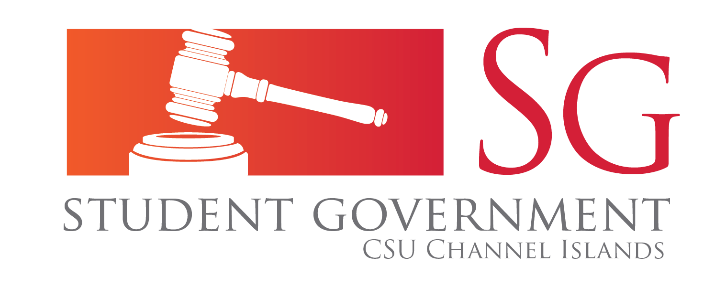 Student Government Senate MinutesWednesday, September 21, 20169:00 – 11:00 a.m.Student Union Coville Conference Room